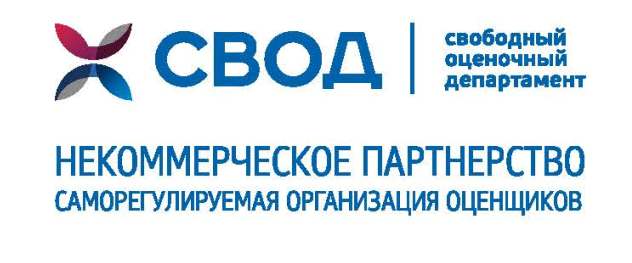 ПРАКТИЧЕСКИЙ СЕМИНАР на тему: «Подготовка к сдаче профессиональных экзаменов по квалификациям  «Помощник оценщика, 5 уровень квалификации» и «Оценщик объектов I категории сложности, 6 уровень квалификации»ЗАЯВКА НА УЧАСТИЕ:  Все поля обязательны для заполнения На какой уровень квалификации Вы планируете сдавать экзамен в ближайшей  перспективе (данная информация необходима ведущим семинара):16 августа 2017 года04 октября 2017 годаФ.И.О. 
(полностью)E-mailКонтактный телефонПочтовый адрес 
(с индексом)Паспортные данные
(в случае оплаты физ. лицом)Реквизиты компании
(в случае оплаты юр. лицом)- помощник оценщика;- оценщик объектов 1 категории сложности.